Prénom : …………………………………..                            Date : …………………………………………………………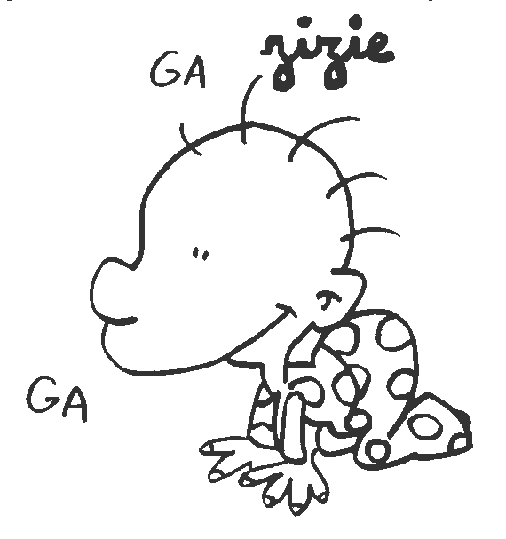 Le nombre 28Les voisins. Complète.Complète le tapis.Colorie de la même couleur les nombres qui ont 28 comme produit.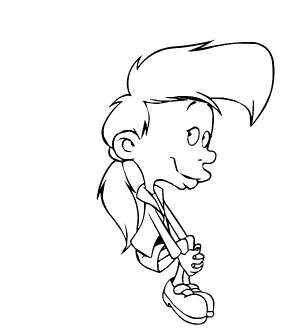 Complète avec x, : , =.Colorie la fraction demandée.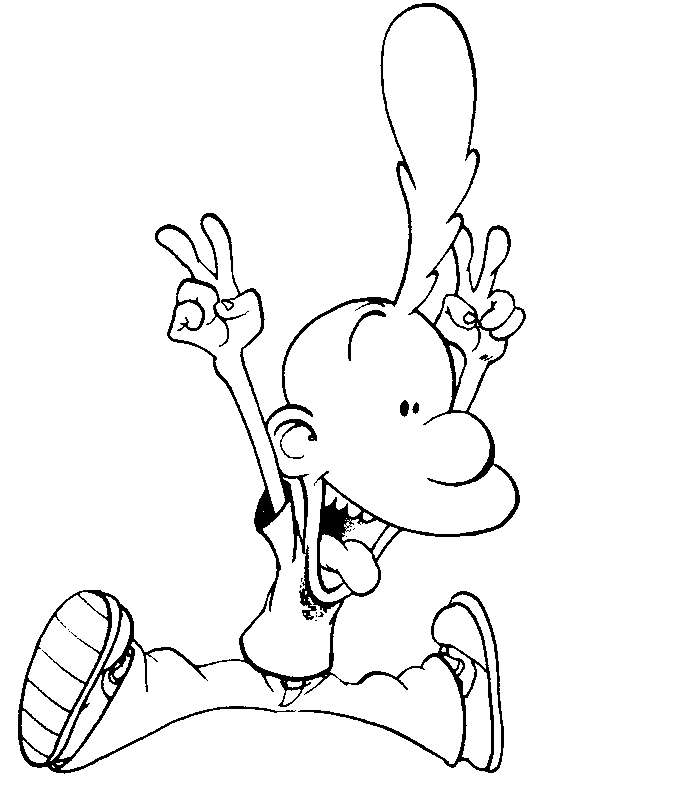 …… x …… = 282828282828282828282828282828282828282828282828282828282828 : …… = …… …… x …… = 2828 : …… = …… …… x …… = 2828 : …… = …… …… x …… = 2828 : …… = …… …… x …… = 2828 : …… = …… …… x …… = 2828 : …… = …… 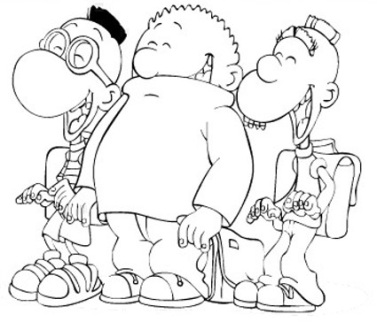 